Вилючинский городской округ - закрытое административно-территориальное образование город Вилючинск Камчатского края - расположен по берегам бухты Крашенинникова Авачинской губы в юго-восточной части полуострова Камчатка. Город Вилючинск образован 16 октября 1968 года Указом Президиума Верховного Совета РСФСР. Статус закрытого административно - территориального образования установлен Законом Российской Федерации «О закрытом административно-территориальном образовании» от 14 июля 1992 года №3297-1.В соответствии с Законом Камчатской области от 30 августа 2005 года № 386 «О регистрации изменений и дополнений в устав закрытого административно-территориального образования города Вилючинска» закрытое административно-территориальное образование город Вилючинск наделено статусом городского округа.Границы закрытого образования охватывают территорию более 341,24 км2, из которых примерно 223 км2 - земли Министерства обороны Российской Федерации.Город включает в себя жилые районы: жилой район Рыбачий и жилой район Приморский на расстоянии 23 км.Общегосударственное значение закрытых административно - территориальных образований - обеспечение национальной безопасности в сферах экономики, технологии обороны и стабильного функционирования объектов Министерства обороны Российской Федерации, расположенных на его территории.Наличие объектов Военно-Морского флота на территории Вилючинского городского округа - ЗАТО г. Вилючинска, обособленность его инфраструктуры от других территорий Камчатского полуострова, а также специальный въездной режим создают определенные сложности для экономического развития территории.Ответственными за подготовку являются: отдел образования администрации Вилючинского городского округа, муниципальное казенное учреждение «Централизованная бухгалтерия учреждений образования Вилючинского городского округа» в части предоставления статистических форм-отчетов, муниципальное казенное учреждение «Информационно-методический центр» в части предоставления аналитического материала за предшествующий и текущий период по результативности деятельности организаций.Для составления данного мониторинга использовались данные статистических отчетов: форма № 85-К «Сведения о деятельности организаций, осуществляющей образовательную деятельность по образовательным программам дошкольного образования, присмотр и уход за детьми», форма № ОО-1 «Сведения об организации, осуществляющей подготовку по образовательным программам начального общего, основного общего, среднего общего образования», форма № ОО-2 «Сведения о материально-технической и информационной базе, финансово-экономической деятельности общеобразовательной организации», форма № 1-ДО «Сведения об учреждении дополнительного образования детей».Развитие системы общего образования в Вилючинском городском округе осуществляется в соответствии с основными направлениями государственной политики в сфере образования через реализацию муниципальных программ, плана мероприятий («дорожной карты») «Повышение эффективности и качества услуг в сфере образования Вилючинского городского округа», через участие в государственных  программах. Системными приоритетами государственной политики в сфере образования являются следующие.Первый приоритет — обеспечение доступности дошкольного образования.Второй приоритет — повышение качества результатов образования на разных уровнях.Третий приоритет — развитие сферы непрерывного образования, включающей гибко организованные вариативные формы образования и социализации на протяжении всей жизни человека.Четвертый приоритет — укрепление единства образовательного пространства Российской Федерации.По состоянию на 1 сентября 2020 года в системе образования Вилючинского городского округа (далее – городской округ) 16 учреждений, в том числе 14 образовательных организаций:- 4 общеобразовательные организации;- 8 дошкольных образовательных организаций;- 2 многопрофильных учреждения дополнительного образования детей;- муниципальное казенное учреждение «Информационно-методический центр Вилючинского городского округа»;- муниципальное казенное учреждение «Централизованная бухгалтерия учреждений образования Вилючинского городского округа».Численность обучающихся и воспитанников в среднем за 2020 год составляет: в дошкольных организациях - 1461 человек; в муниципальных общеобразовательных организациях - 2 782 человека; в организациях дополнительного образования детей –2665 человек. Численность работников образования составляет 892,2 человек, в том числе работники списочного состава – 839,6 человек; совместители – 52,6 человек. Численность педагогических работников общего образования и дополнительного образования детей в среднем за 2020 год составляет:воспитателей в дошкольных организациях – 158 человек; учителей в общеобразовательных организациях - 148 человек; педагогов в учреждениях дополнительного образования детей – 38 человек. В 2020 году 50 работника образовательных учреждений прошли дополнительную профессиональную подготовку и переподготовку, на общую сумму 372 217 рублей.В  2020 году выполнены мероприятия  в рамках  муниципальным программам: Муниципальная программа «Развитие образования  в Вилючинском городском округе».Муниципальная программа «Реализация государственной национальной политики и укрепление гражданского единства в Вилючинском городском округе».Муниципальная программа «Физическая культура, спорт, молодежная политика, отдых и оздоровление детей в Вилючинском городском округе». Муниципальная программа «Безопасный Вилючинск».Органом, осуществляющим отдельные функции и полномочия учредителя в отношении вышеперечисленных учреждений, является отдел образования администрации Вилючинского городского округа закрытого административно-территориального образования города Вилючинска Камчатского края.Сбалансированность и эффективность исторически сложившейся сети образовательных учреждений в полной мере отвечает параметрам расселения и потребностям населения, что создает  равные условия  доступа к образованию.Система образования Вилючинского городского округа состоит из 16 учреждений образования, подведомственных отдела образования администрации Вилючинского городского округа:- муниципальные бюджетные дошкольные образовательные учреждения: МБДОУ «Детский сад № 1», МБДОУ «Детский сад № 3», МБДОУ «Детский сад № 4», МБДОУ «Детский сад № 5», МБДОУ «Детский сад № 6», МБДОУ «Детский сад № 7», МБДОУ «Детский сад № 8», МБДОУ «Детский сад № 9»; - муниципальные бюджетные образовательные учреждения общего образования: МБОУ СШ № 1, МБОУ СШ № 2, МБОУ СШ № 3, МБОУ СШ № 9;- муниципальные бюджетные образовательные учреждения дополнительного образования детей: МБУ ДО ДДТ, МБУ ДО ЦРТДЮ. Также имеются два учреждения, деятельность которых направлена на информационное, методическое и бухгалтерское сопровождение деятельности учреждений образования:- муниципальное казенное учреждение «Информационно-методический центр»;- муниципальное казенное учреждение «Централизованная  бухгалтерия учреждений образования Вилючинского городского округа».Органом, осуществляющим отдельные функции и полномочия учредителя в отношении вышеперечисленных учреждений, является отдел образования администрации Вилючинского городского округа закрытого административно-территориального образования города Вилючинска Камчатского края.Сбалансированность и эффективность исторически сложившейся сети образовательных учреждений в полной мере отвечает параметрам расселения и потребностям населения, что создает  равные условия  доступа к образованию.Первостепенная роль в деле воспитания подрастающего поколения всегда принадлежала системе образования. Образование – одно из основных и неотъемлемых конституционных прав граждан Российской Федерации. Основы регулирования принципов государственной политики в области образования сформулированы в федеральном законе «Об образовании», в Национальной доктрине развития образования, утвержденной Постановлением Правительства РФ.Гражданам, проживающим в Вилючинском городском округе, гарантируется возможность получения образования без каких-либо условий и ограничений независимо от пола, расы, национальности, языка, происхождения, места жительства, состояния здоровья и т.п. Гражданам гарантирована общедоступность и бесплатность начального общего, основного общего, среднего общего образования. Наличие объектов Военно-Морского флота на территории Вилючинского городского округа - ЗАТО г. Вилючинска, обособленность его инфраструктуры от других территорий Камчатского полуострова, а также специальный въездной режим создают определенные сложности для экономического развития территории.Социально – экономическое развитие городского округа при существующих условиях напрямую зависит от уровня поддержки вышестоящих бюджетных систем.По состоянию на 01.01.2021 года на территории Вилючинского городского округа проживает 5924 ребенка в возрасте от 0 до 18 лет. Из них 1906 человек в возрасте от 3 до 7 лет включительно. В сравнении: на 01.01.2020 года детей в возрасте от 3 до 7 лет -  1 557 человека; на 01.01.2019 года - 1 562 человек. С учетом специфики военного города (ЗАТО) имеет место высокая социальная мобильность, как педагогических кадров, так и контингента обучающихся.Отличительной особенностью системы образования Вилючинского городского округа  являются сильные традиции в работе по патриотической направленности, тесные связи с военными шефами, развитие  разных форм гражданско-патриотического и духовно-нравственного воспитания детей. Созданное 15 октября 2016 года Вилючинское местное отделение ВВПОД «Юнармия»  является важной общественной военно-патриотической детско-юношеской организацией  и играет  значимую  роль в воспитании у подрастающего поколения высокой гражданско-социальной активности, в формировании положительной мотивации к прохождению военной службы в Вооружённых Силах Российской Федерации. Организация работы местного отделения движения «Юнармия» строится на основе взаимодействия сферы образования, культуры, спорта, массовых коммуникаций, воинских частей и военного комиссариата.28 мая 2019 года в нашем городе разработана программа «Юнармеец» по военно-патриотическому воспитанию детей, подростков и учащейся молодежи ВМО ВВПОД «Юнармия», которая  объединяет юнармейские отряды и формирует единое пространство по военной подготовке. 2020  год – это работа по реализации содержания данной программы: активное участие в мероприятиях патриотической направленности различных уровней всех юнармейцев Вилючинска в рамках проводимого в Российской Федерации Года памяти и славы. В городском округе созданы 5 отрядов юнармейцев общей численностью 918 человек  (декабрь 2020г.). Несмотря на ограничительные меры связанные со сложной эпидемиологической обстановкой в Камчатском крае, в течение 2020 года юнармейское движение в нашем городе активно развивалось. Было проведено 164 военно-спортивных и историко-краеведческих мероприятий, социальных и благотворительных акций, интеллектуальных игр, торжественных и праздничных мероприятий, посвящённых памятным датам истории Отечества.Наиболее значимые мероприятия  в 2020 году  данного направления:28 февраля – митинг, посвящённый морякам-подводникам, погибшим в годы Великой Отечественной войны 1941-1945гг. у памятника Л-16. (60 участников-юнармейцев)03-06 марта - муниципальный конкурс размышлений «О доблестях, о подвигах, о славе», посвященный 75-летию Победы в Великой Отечественной войне 1941 – 1945 гг. (более 200 участников-юнармейцев)18 марта – муниципальный конкурс мультимедийных проектов «Севастополь и Вилючинск – города побратимы» - «Крымская война» на базе администрации ВГО. В конкурсе  принимали участие 150 юнармейцев. 19-24 октября - Муниципальная военно-спортивная игра «Зарница» для юнармейцев 8 - 10  кл.   (40 участников-юнармейцев)25 ноября  - муниципальная интеллектуальная военно-историческая игра «Морской бой» на знание истории военно-морского флота России для юнармейцев 5-8 кл.  (16 участников-юнармейцев)15 декабря   - муниципальная интеллектуальная игра для юнармейцев 9-10 кл. «Подросток и закон», посвящённая Дню Конституции.  (16 участников-юнармейцев) 22 декабря – муниципальная военно-тактическая игра «Битва под Москвой»  (реконструкция событий Великой Отечественной войны 1941-1945 годов). (44 участника- юнармейца) По итогам деятельности   2020 года  Вилючинское местное отделение ВВПОД «Юнармия»  09 декабря 2020 года было признано лучшим муниципальным отделением движения «Юнармия» в Камчатском крае.  (Торжественная церемония награждения актива Юнармейских отделений и лучшего Юнармейского отделения проходила 09 декабря в КГАУ «Дворец молодёжи») Одним из наиболее актуальных направлений является отработка моделей предпрофильной подготовки и профильного обучения учащихся старшей школы. Особенностью профориентационной работы в образовательных учреждениях ВГО является направленность выпускников на выезд за пределы Камчатского края.Программу дошкольного образования в Вилючинском городском округе реализуют 8 образовательных учреждений, в которых обучается, воспитывается 1461 ребенка.В 2014 году утвержден федеральный государственный образовательный стандарт дошкольного образования. С 01.01.2016 года дошкольные образовательные организации работают по ФГОС ДО. Во исполнение Указа  Президента Российской Федерации от 7 мая 2012 года № 599 «О мерах по реализации государственной политики в области образования и науки» в Вилючинском городском округе с 2013 года решена задача по обеспечению детей в возрасте от трех до семи лет местами в дошкольные учреждения. Наличие детей в возрасте от трех до семи лет в очереди на получение места в дошкольной образовательной организации связано с отказом заявителей, проживающих в жилом районе Рыбачий, от места, предоставленного в детском саду жилого района Приморский. По заявлению родителей (законных представителей) данные дети находятся в очереди до момента получения места в желаемый детский сад.490 юных вилючинцев получили направления для посещения дошкольной образовательной организации в 2020  году.Численность детей от 3 до 7 лет получающих дошкольное образование составляет 1461 ребенок. Охват детей дошкольным образованием составляет 76,65%. (численность детей посещающих дошкольные образовательные учреждения составляет 1461 человек, численность детей в возрасте от 3 до 7 лет включительно 1906 человек). Штатная численность педагогических работников составляет 227,25 единиц, педагогических работников  198 человек.Вилючинском городском округе функционируют восемь учреждений дошкольного образования детей:- МБДОУ «Детский сад № 1»- МБДОУ «Детский сад № 3»- МБДОУ «Детский сад № 4»- МБДОУ «Детский сад № 5»- МБДОУ «Детский сад № 6»- МБДОУ «Детский сад № 7»- МБДОУ «Детский сад № 8»- МБДОУ «Детский сад № 9»Все учреждения имеют достаточно устойчивую материально-техническую базу, постоянно пополняющуюся в соответствии с современными реалиями.1.5.1. Удельный вес численности детей с ограниченными возможностями здоровья в общей численности воспитанников дошкольных образовательных организаций - 1,71 % 1.5.2. Удельный вес численности детей-инвалидов в общей численности воспитанников дошкольных образовательных организаций - 0,96% 1.5.3. Структура численности детей с ограниченными возможностями здоровья, обучающихся в группах компенсирующей, оздоровительной и комбинированной направленности дошкольных образовательных организаций:группы  компенсирующей направленности, в том числе для воспитанников:- с нарушением слуха, глухие, слабослышащие, позднооглохшие- 0- с тяжелыми нарушениями речи – 48 % - с нарушениями зрения, слепые, слабовидящие -0- с умственной отсталостью (интеллектуальными нарушениями) -0- с задержкой психического развития -0- с нарушениями опорно-двигательного аппарата -0- с расстройствами аутистического спектра -0- со сложными дефектами (множественными нарушениями) -0- с другими ограниченными возможностями здоровья -0- группы оздоровительной направленности -0 - группы комбинированной направленности- 52% 1.5.4. Структура численности детей инвалидов, обучающихся в группах компенсирующей, оздоровительной и комбинированной направленности дошкольных образовательных организаций:группы  компенсирующей направленности, в том числе для воспитанников:- с нарушением слуха, глухие, слабослышащие, позднооглохшие-0- с тяжелыми нарушениями речи-14,28%  (2 человека)- с нарушениями зрения, слепые, слабовидящие-0- с умственной отсталостью (интеллектуальными нарушениями)-0- с задержкой психического развития- 0- с нарушениями опорно-двигательного аппарата- 0- с расстройствами аутистического спектра- 0- со сложными дефектами (множественными нарушениями)-0- с другими ограниченными возможностями здоровья-0- группы оздоровительной направленности-0- группы комбинированной направленности- 85.72% 1.5.5. Удельный вес числа организаций, имеющих в своем составе лекотеку, службу ранней помощи, консультативный пункт в общем числе дошкольных образовательных организаций- 87,5% Примеры успешных практик. В г. Вилючинске услуги дошкольного образования оказывали 8 муниципальных образовательных организаций. В 2020 году   дошкольные образовательные учреждения посещало 1461 ребенка. Особое внимание уделялось доступности дошкольного образования для детей с ограниченными возможностями здоровья и детей с инвалидностью. В каждой дошкольной образовательной организации г. Вилючинска созданы группы комбинированной направленности, что позволяет предоставить возможность получения дошкольного образования каждому ребенку с ОВЗ и /или инвалидностью.  В МБОУ «Детский сад № 1» функционирует группа компенсирующей направленности для детей с тяжелыми нарушениями речи. С учетом возрастных и индивидуальных особенностей воспитанников разработана Адаптированная образовательная программа для детей с ОВЗ (общее недоразвитие речи) в соответствии с Комплексной образовательной программой дошкольного образования для детей с тяжелыми нарушениями речи (ОНР)  с 3 до 7 лет.Дети с особыми образовательными потребностями нуждаются в получении специальной комплексной психолого-медико-педагогической помощи.На базе МБДОУ «Детский сад» № 5, 6, 7 созданы и функционируют консультационные центры, на базе МБДОУ «Детский сад» № 8, 9  функционируют консультационные пункты,  в МБДОУ «Детский сад» № 1, 3 – служба психолого-педагогического сопровождения. Специалисты психолого-педагогического сопровождения активно проводят работу по оказанию помощи детям, испытывающим трудности в развитии, обучении и социализации. В МБОУ «Детский сад № 9» создана Служба ранней помощи, целью которой являлось максимально ранее выявление проблем развития ребенка и оказание психологической  и медико - социальной поддержки семье, воспитывающего ребенка. Организована сенсорная комната для обучения и развития детей.В работе с детьми с ОВЗ и инвалидностью педагоги опираются на адаптированные образовательные программы и коррекционно-развивающие программы, которые помогают обеспечить социализацию ребенка, тем самым способствуя достижению конечной цели его обучения и воспитанияОбщий объем финансовых средств, поступивших в дошкольные образовательные учреждения, в 2020 году составляет 501558,54 тыс. рублей, в расчете на одного воспитанника 343,298 тыс. рублей.На подготовку к новому учебному году  было затрачено на ремонтные работы (по ОУ ВГО): объем финансирования 16 858 320 рублей, из них: местный бюджет 8 381 989 рублей, краевой бюджет 8 476 331 рублей. В том числе на мероприятия в дошкольных образовательных учреждениях:- Ремонт двух торцевых и двух пожарных лестниц МБДОУ «Детский сад № 3» – 1 123 718 руб.;- Устройство асфальтного покрытия дорожек и площадок МБДОУ «Детский сад № 3» – 1 531 000 руб.;- Оснащение автоматическими приборами погодного регулирования МБДОУ «Детский сад № 4» – 578 351 руб.;- Оснащение автоматическими приборами погодного регулирования МБДОУ «Детский сад № 6» – 578 351 руб.;- Ремонт витражей зимнего сада МБДОУ «Детский сад № 6» – 3 818 245 руб.;- Оснащение автоматическими приборами погодного регулирования МБДОУ «Детский сад № 7» – 578 351 руб.;- Оснащение автоматическими приборами погодного регулирования МБДОУ «Детский сад № 8» – 578 351 руб.;За последние годы в Вилючинском городском округе немало сделано для повышения качества дошкольного образования. Вопрос развития дошкольного образования в Вилючинском городском округе находится на особым контроле главы администрации ВГО. В системе дошкольного образования ВГО определена формула «Успешного детского сада» - это, детский сад, в который с удовольствием по утрам спешат дети, деятельностью которого довольны родители, в котором работают творческие педагоги. Такие три слагаемых есть во всех наших детских садах. Программу дошкольного образования в Вилючинском городском округе реализуют 8 образовательных учреждений, в которых обучается, воспитывается 1461 ребенок.Численность детей, на которых выплачивается компенсация части родительской платы за содержание детей в государственных и муниципальных образовательных учреждениях, реализующих основную общеобразовательную программу дошкольного образования на конец 2020 года составляет 1398 человек, в том числе на:- первого ребенка  641 человека;- второго ребенка  603 человек;- третьего ребенка и последующих детей 154 человек.Муниципальной услугой «Прием заявлений, постановка на учет и зачисление детей в образовательные организации Вилючинского городского округа, реализующие образовательную программу дошкольного образования (детские сады)» через Вилючинский филиал краевого государственного казенного учреждения «Многофункциональный центр о предоставлении государственных и муниципальных услуг в Камчатском крае» в 2020 году воспользовались 212 человек. Традиционно высокие результаты  педагогов дошкольных образовательных учреждений на краевых конкурсах. В Конкурсном  отборе проектов в сфере дошкольного  образования образовательных организаций, осуществляющих образовательную деятельность в Камчатском крае,  реализующих  программы дошкольного образования в 2020 году  победителем  (в рейтинге 3 место. Грант – 250 000 рублей) стал  МБДОУ «Детский сад № 5». В Смотре-конкурсе кабинетов психолого-педагогической службы образовательных организаций Камчатского края победителем стала Козина Е. Б., педагог-психолог МБДОУ «Детский сад № 5».В Вилючинском городском округе четыре общеобразовательные школы. В связи с действующими санитарно-эпидемиологические требования, направленные на предупреждение распространения COVID-19 в общеобразовательных организациях школы функционируют в две смены. Средняя наполняемость классов по Вилючинскому городскому округу в 2020 году составила 22,75.Охват детей начальным общим,  основным общим и средним общим образованием составляет 78,78 % (численность детей в общеобразовательных организациях 2782 человек; численность населения 7-17 лет- 3531человек).Количество обучающихся в общеобразовательных организациях Вилючинского городского округа представлено в таблице. По федеральным государственным образовательным стандартам (ФГОС) на 20 сентября 2020 обучается 97,08% от общей численности учащихся.Удельный вес численности детей обучающихся во вторую смену составляет 42,54 %.На 1 учителя  приходится 18,5 обучающихся. На 1 педагогического работника приходится  14,27  обучающихся.Удельный вес численности учителей в возрасте до 35 лет составляет 
32,88%.Сеть общеобразовательных учреждений Вилючинского городского округа представлена четырьмя общеобразовательными организациями:- МБОУ СШ № 1- МБОУ СШ № 2- МБОУ СШ № 3- МБОУ СШ № 9Материально-техническое и информационное обеспечениеНа одного учащегося по общеобразовательным организациям в ВГО приходится 
3,88  м2 .100 % общеобразовательных организаций оснащены водопроводом, центральным отоплением, канализацией. Для учебных целей приходится 11,94   персональных компьютеров на 100 обучающихся.      75% общеобразовательных организаций имеют скорость подключения к сети Интернет от 1 Мбит/с и выше.В сферу общего образования в последние годы были сделаны значительные инвестиции. Сохранение здоровья70,35 %  учащихся обеспечено горячим питанием. Остальные учащиеся питаются за счет имеющейся буфетной продукции.100 %  школ оснащено логопедическими пунктами-кабинетами.100 %  школ оснащено физкультурными залами.Плавательные бассейны в общеобразовательных учреждениях ВГО отсутствуют.Обеспечение безопасностиВ 2020 году продолжилось обновление базовой инфраструктуры системы образования, направленное на обеспечение безопасности и создание здоровых условий. Согласно утвержденному Постановлением Главы администрации от 14.05.2020 № 385 Плану мероприятий по подготовке образовательных учреждений ВГО к 2020-2021 учебному году объем предусмотренных финансовых средств составляет 50 853 202 рублей. (сравн. в 2019 – 71 057 607 рублей), в том числе:- местный бюджет – 23 391 737 руб. (сравн. в 2019 – 30 920 494 руб.);- краевой бюджет – 27 461 465 руб. (сравн. в 2019 – 40 137 113 руб.).В плане представлены следующие мероприятия:Пожарная безопасность: объем финансирования 2 035 188 рублей местного бюджета, основные работы запланированы на июнь - август, а именно:- приобретение (замена, перезарядка) первичных средств пожаротушения;- ремонт пожарной сигнализации и системы оповещения при пожаре, а также их техническое обслуживание;- монтаж и техническое обслуживание систем противопожарного водоснабжения;- работы по приведению электросетей и распределительных щитов в соответствие с требованиями по пожарной безопасности.Санитарные, гигиенические и медицинские мероприятия: объем финансирования 14 239 814 рублей, из них: местный бюджет 8 684 014 рублей, краевой бюджет 5 555 800 рублей.Антитеррористическая безопасность: объем финансирования 2 993 279 рублей местного бюджета. Запланированное мероприятие - техническое обслуживание объектов.Ремонтные работы: объем финансирования 16 858 320 рублей, из них: местный бюджет 8 381 989 рублей, краевой бюджет 8 476 331 рублей.Другие мероприятия: объем финансирования 14 726 601 рублейМестный бюджет 1 297 267 рублей;Краевой бюджет 13 429 334 рублей.- Покупка учебной, учебно-методической литературы, наглядных пособий и учебного оборудования.2.2.1. Удельный вес численности детей с ограниченными возможностями здоровья, обучающихся в классах не являющихся специальными (коррекционными) общеобразовательных организаций, в общей численности детей с ограниченными возможностями здоровья, обучающихся в общеобразовательных организациях – 93,8% (121/129*100=93,8%)2.2.2. Удельный вес численности детей-инвалидов, обучающихся в классах, не являющихся специальными (коррекционными)  общеобразовательных организаций, в общей численности детей - инвалидов, обучающихся в общеобразовательных организациях - 100%2.2.3. Структура численности лиц с ограниченными возможностями здоровья, обучающихся в отдельных классах общеобразовательных организаций в отдельных общеобразовательных организациях, осуществляющих обучение по адаптированным основным общеобразовательным программам (за исключением детей-инвалидов):- с нарушением слуха, глухие, слабослышащие, позднооглохшие-2 чел.,-с тяжелыми нарушениями речи- 2 чел.,-с нарушениями зрения, слепые, слабовидящие -1 чел.,- с задержкой психического развития-101 чел.,- с нарушениями опорно-двигательного аппарата- 2 чел.,-с расстройствами аутистического спектра - 3 чел.,2.2.4. Укомплектованность отдельных общеобразовательных организаций, осуществляющих обучение по адаптированным основным общеобразовательным программам  педагогическими работниками:     всего-18Учителя - дефектологи-1Учителя-логопеды-2Педагоги-психологи-8Тьютеры- 0Социальные педагоги -7Примеры успешных практик.В г. Вилючинск 4 общеобразовательных организации, в которых обучалось 2782 школьников в 2020 году. В целях оказания помощи детям с ОВЗ и /или инвалидностью в МБОУ СШ №1,9,3 созданы школьные психолого-медико-педагогические консилиумы (ШПМПк).  В МБОУ СШ № 9 ШПМПк является структурным подразделением социально-психолого-педагогической службы «РОСТОК». С января 2016 года МБОУ СШ №9 являлась краевой инновационной площадкой по теме «Создание условий реализации инклюзивного образования в общеобразовательной школе».93,8 % обучающихся  с ограниченными возможностями здоровья обучается в классах, не являющихся коррекционными, в общей численности детей с ограниченными возможностями здоровья. И 100 % детей инвалидов обучается в классах, не являющихся коррекционными, в общей численности детей инвалидов.8 детей с ограниченными возможностями здоровья обучаются в отдельном классе по адаптированным основным общеобразовательным программам.Сопоставительный анализ среднего балла ЕГЭ по предметамНаиболее востребованными предметами ЕГЭ 2020 года у выпускников  школ ВГО были обществознание, физика, профильная математика. Повысился показатель успешности (% преодолевших min порог) по таким предметам как физика (с 83,33% до 87,5%), химия (с 83,33% до 85,71%), биология (с 82,14% до 86,66%). На протяжении 2-х лет на уровне 100% держится показатель успешности по литературе и английскому языку. К сожалению, по всем остальным предметам показатель успешности понизился, но, не смотря на это, он остается на достаточно высоком уровне: информатика (84,6%), русский язык (98,9%), математика на профильном уровне (86,79%), история (77,77%). Это подтверждает тот факт, что случайных участников на этих экзаменах практически нет. В 2020 году высока доля выпускников, успешно сдавших ЕГЭ по  предметам:  117  результатов более 60 баллов (в 2019 году 146), из них 38  результатов – более 80 баллов (в 2019 году 36).По итогам 2019-2020 учебного года медалями «За особые успехи в учении» награждены 7 выпускников г. Вилючинска (АППГ 5 человек). В 2020 году, в связи с пандемией COVID-19, на основании постановления правительства РФ от 10.07.2020 №842 «Об особенностях проведения государственной итоговой аттестации по образовательным программам основного общего и среднего общего образования и вступительных испытаний при приеме на обучение по программам бакалавриата и программам специалитета в 2020 году» выпускники основной школы ОГЭ не сдавали. В 2019-2020 учебном году 5 выпускников 9-х классов получили аттестат особого образца. Поддержка одарённых детей и молодежиВ городе  осуществляется организационно-методическое сопровождение школьного, муниципального и регионального этапов Всероссийской олимпиады школьников.  Так в 2019-2020 учебном году в предметных олимпиадах школьного этапа приняло участие 2126 обучающихся общеобразовательных учреждений ВГО, муниципального этапа – 601 обучающихся, регионального этапа – 83 обучающихся. Согласно данным мониторинга результативности участия обучающихся в школьном, муниципальном и региональном этапах ВсОШ за 2019-2020 учебный год, несмотря на то, что количество участников регионального этапа значительно уменьшилось, со 135 до 83 (на 52 человека), не снижается количество призёров регионального этапа – 12 человек (на 1 человека больше по сравнению с прошлым годом), что говорит о высоком уровне подготовки участников олимпиады педагогами ОУ ВГО.В нашем городе традиционно проводится муниципальная учебно-практическая конференция школьников «За страницами учебника», инициатором и организатором которой является МКУ ИМЦ. За отчетный период в данной конференции приняли участие: 141 школьник.  Из них: 49 школьников  5-11 классов МБОУ СШ №1, 2, 3, 9, ДДТ - в секциях  «Научно-техническая»,  «Филологическая», «Естественно-научная», «Общественные науки»,  «Иностранные языки», 92 школьника 4-11 классов МБОУ СШ №1, 2, 3, 9  - в секциях для юнармейских отрядов «Военная история» и  «Военно-историческое наследие». Членами  экспертных групп стали 23 учителя школ и методисты информационно-методического центра, кураторами  проектов школьников -  36 педагогов.Решению задачи, способствующей выявлению школьников, имеющих высокую устойчивую мотивацию к учебной деятельности, осознанию ценности полученных знаний, как одной из форм внеурочной деятельности, являются предметные олимпиады. В 2020 году в предметных олимпиадах школьного этапа приняло участие 2126 учащихся ООУ ВГО, муниципального этапа – 601 учащихся, регионального этап – 83 учащихся. В 2020 учебном году  увеличилось число участников на муниципальном  этапе, это говорит о повышенном интересе к олимпиадному движению. Несмотря на то, что количество участников регионального этапа значительно уменьшилось,  со 135 до 83 (на 52 человека), не снижается количество призёров регионального этапа – 12 человек (на 1 человека больше по сравнению с прошлым годом), что говорит о высоком уровне подготовки участников олимпиады педагогами. Аналитические данные по проведению всероссийской олимпиады школьниковв Вилючинском городском округе (за 3 года)Программой предусмотрено поощрение преподавателей, подготовивших победителей и призеров регионального этапа всероссийской олимпиады школьников, предусмотрены финансовые средства. По итогам регионального этапа всероссийской олимпиады  школьников в 2019-2020 учебном году премию в размере 25 тысяч рублей получили 9 педагогов:- Афанасьева Наталия Николаевна - учитель русского языка и литературы МБОУ СШ № 1, - Блошенко Шота Сергеевич, учитель физической культуры МБОУ СШ № 2, - Будурова Светлана Дмитриевна, учитель английского языка МБОУ СШ № 3, - Короп Галина Кузьминична, учитель математики МБОУ СШ № 1, - Никишина Тамара Александровна,    учитель истории МБОУ СШ № 2,- Падерина Людмила Геннадьевна, учитель физической культуры МБОУ СШ № 9, - Романенко Руслана Александровна, педагог дополнительного образования МБУ ДО ДДТ, - Суслова Наталья Николаевна, учитель английского языка МБОУ СШ № 9, - Тимофеева Светлана Михайловна, учитель русского языка и литературы МБОУ СШ № 1.В рамках муниципальной программы "Развитие образования в Вилючинском городском округе" по подпрограмме 3 "Выявление, поддержка и сопровождение одаренных детей и молодежи" отличники учебы получили стипендии администрации городского округа из средств местного бюджета. В 2020 году выплачено из средств местного бюджета 135 стипендий  на общую сумму 310 000 рублей.Общая сумма средств местного бюджета, направленная на поощрение педагогов составила 250 000 рублей.В мае 2020 года 16 представителей из числа одаренных детей и молодежи получили Премию главы города в размере 4000 рублей (с учетом НДФЛ) и 4 коллектива в размере 19000 рублей: отряд ЮИД «Патруль», МБОУ СШ № 9 (руководитель – Долбня А.В.), Объединение «Калейдоскоп», МБУ ДО ЦРТДЮ (руководитель – Сметанина Н.В.), творческое объединение «Клуб журналистов», МБОУ СШ №3 (руководитель – Барыкина К.С.), творческое объединение ТЕАТР МОДЫ «МЕЧТА», МБУ ДО ДДТ (руководитель – Шапкина П.В.). Общая сумма средств местного бюджета 140 000 рублей.В целях развития профессиональных качеств, мотивации к дальнейшему профессиональному росту администрация Вилючинского городского округа направляет педагогических работников в рамках муниципальной программы на курсы повышения квалификации по Камчатскому краю и за пределы региона. 1420,7 тыс. рублей направленны на организацию профессионального образования, дополнительного профессионального образования и подготовку кадров.  На  подготовку к новому учебному году затрачено: 2016/2017 – более 42 миллионов рублей;2017/2018 – 42102 тыс. рублей;2018/2019  -   42255,91 тыс. рублей ;2019/2020 – 71 057,607 тыс. рублей2020/2021 – 50 853,202 тыс. рублей, в том числе на:пожарная безопасность: объем финансирования 2 035 188 рублей местного бюджета:- приобретение (замена, перезарядка) первичных средств пожаротушения;- ремонт пожарной сигнализации и системы оповещения при пожаре, а также их техническое обслуживание;- монтаж и техническое обслуживание систем противопожарного водоснабжения;- работы по приведению электросетей и распределительных щитов в соответствие с требованиями по пожарной безопасности.Санитарные, гигиенические и медицинские мероприятия: объем финансирования 14 239 814 рублей, из них: местный бюджет 8 684 014 рублей, краевой бюджет 5 555 800 рублей. Мероприятия:- оборудование (ремонт) систем канализации и водоснабжения;- оборудование (ремонт) систем отопления;- оборудование (ремонт) систем электроснабжения по соблюдению уровней освещенности;- организация горячего питания;- оборудование медицинских кабинетов;- прохождение медицинского осмотра персоналом;- оборудование учебных кабинетов мебелью, соответствующей росто-возрастным особенностям учащихся;- выполнение мероприятий по обеспечению санитарного состояния и содержания помещений установленным требованиям.Антитеррористическая безопасность: объем финансирования 2 993 279 рублей местного бюджета.  Мероприятия:- техническое обслуживание объектов.Ремонтные работы: объем финансирования 16 858 320 рублей, из них: местный бюджет 8 381 989 рублей, краевой бюджет 8 476 331 рублей. В том числе мероприятия:- Оборудование помещений для реализации регионального проекта «Современная школа» центр «Точка роста» МБОУ СШ № 1, МБОУ СШ № 2 – 2 002 000 руб.;- Капитальный и текущий ремонт туалетных комнат МБОУ СШ № 1, МБОУ СШ № 2, МБОУ СШ № 9 – 6 069 953 руб.Общий объем финансирования, поступивших в общеобразовательные организации составил 428522,2 тыс. рублей, в том числе на одного учащегося 154,03 тыс. рублей.За последние годы в Вилючинском городском округе немало сделано для повышения качества начального общего, основного общего и среднего общего образования, вопрос развития которых в городском округе находится на особом контроле главы администрации ВГО. В Вилючинском городском округе четыре общеобразовательные школы, в которых обучалось 2782 школьников (без учета классов для обучающихся с ограниченными возможностями здоровья МБОУ СШ № 9 – 8 чел), в 2020 учебном году, таким образом, охват детей начальным общим,  основным общим и средним общим образованием составил 78,78 % .С 01.09.2020 года по федеральным государственным образовательным стандартам (ФГОС) обучалось 97,08% учащийся от общей численности учащихся.В 2020 году продолжилось обновление базовой инфраструктуры системы образования, направленное на обеспечение безопасности и создание здоровых условий. Согласно утвержденному Постановлением Главы администрации от 14.05.2020 № 385 Плану мероприятий по подготовке образовательных учреждений ВГО к 2020-2021 учебному году объем предусмотренных финансовых средств составляет 50 853 202 рублейОсобое внимание уделяется детям-инвалидам и детям с ОВЗ. В 2020 году 93,8 % обучающихся  с ограниченными возможностями здоровья и 100% инвалидов обучалось в классах, не являющихся коррекционными, в общей численности детей с ограниченными возможностями здоровья и детей-инвалидов соответственно. 8 детей с ограниченными возможностями здоровья обучаются в отдельном классе по адаптированным основным общеобразовательным программам.В целях оказания помощи детям с ОВЗ и /или инвалидностью в МБОУ СШ №1,9,3 созданы школьные психолого-медико-педагогические консилиумы (ШПМПк).  В МБОУ СШ № 9 ШПМПк является структурным подразделением социально-психолого-педагогической службы «РОСТОК».   Говоря о качестве образования в общеобразовательных организациях Вилючинского городского округа, можно отметить тот факт, что сопоставительный анализ среднего балла ЕГЭ по обязательным предметам показывает конкурентноспособность выпускников общеобразовательных учреждений Вилючинского городского округа. В Вилючинском городском округе ведется постоянная поддержка одарённых детей и молодежи. В 2020 году в рамках муниципальной программы "Развитие образования в Вилючинском городском округе" по подпрограмме 3 "Выявление, поддержка и сопровождение одаренных детей и молодежи" отличники учебы получили стипендии администрации городского округа из средств местного бюджета:  135 стипендий в размере от 1500 до 4500 тысяч рублей на общую сумму 310 000 рублей.Программой также предусмотрено поощрение преподавателей, подготовивших победителей и призеров регионального этапа всероссийской олимпиады школьников, предусмотрены финансовые средства. Общая сумма средств местного бюджета, направленная на поощрение педагогов в 2020 году составила 250 000 рублей.В целях развития профессиональных качеств, мотивации к дальнейшему профессиональному росту администрация Вилючинского городского округа направляет педагогических работников в рамках муниципальной программы на курсы повышения квалификации по Камчатскому краю и за пределы региона. 372 217 рублей направленны на организацию профессионального образования, дополнительного профессионального образования и подготовку кадров.Безусловно, существует ряд проблемных вопросов, которые предстоит решать в последующие годы:1. Необходимость обеспечения возможности обучаться в одну смену всех учащихся общеобразовательных учреждений ВГО. На данный момент в связи с требованиями санитарных норм и правил по недопущению распространения новой коронавирусной инфекции процент численности детей обучающихся во вторую смену существенно вырос по сравнению с 2019 годом. 2. Привлечение высококвалифицированных кадров в общеобразовательные организации и организации дополнительного образования  Вилючинского городского округа. 2.3. Сведения о развитии дополнительного образования детей и взрослыхУчастие детей и молодежи в программах дополнительного образования осуществляется в разных формах. Наряду с реализацией программ в учреждениях дополнительного образования, с учетом перехода на новые образовательные стандарты в школе активно развивается система программ внеурочной деятельности. В целом охват детей в возрасте от 5 до 18 лет формами дополнительного образования (3350 чел.) составляет 63,93%., в том числе численность детей, посещающих группы, кружки и секции учреждений дополнительного образования, подведомственных отделу образования на конец 2020 года составила 2665 человек по списочному составу, по алфавитному – 1441 чел.Количество групп, кружков и секций на конец 2020 года  - 322 групп; численность всех детей (до 5 лет и старше 18 лет) посещающих группы, кружки и секции учреждений дополнительного образования на конец – 2665 человек. Всего 1441 (алфавитная численность) ребенка обучаются по программе дополнительного образования в учреждениях дополнительного образования.312 человек занимаются в кружках технического творчества, 285 человек в кружках естественно-научной направленности, 831 ребенок посещает спортивные кружки, 1014 детей занимаются в кружках художественного творчества, 899 человек посещают социально-педагогические кружки, 9 человек кружок туристско-краеведческой направленности.0,45 % детей инвалидов посещающих учреждения дополнительного образования в общей численности детей, занимающихся в учреждениях дополнительного образования.Численность учащихся по дополнительным общеобразовательным программам, обучающихся по договорам об оказании платных образовательных услуг – 165 человек.Кадровое обеспечениеУдельный вес численности педагогов дополнительного образования в возрасте до 35 лет в общей численности ПДО составляет 32,88%.Отношение среднемесячной заработной платы педагогических работников муниципальных образовательных организаций дополнительного образования ВГО к среднемесячной заработной плате учителей в Камчатском крае составило 93,51%.Сеть образовательных организаций, связанных с дополнительным образованиемОбщая численность по всем сферам:Сфера культуры - 3 учреждения дополнительного образования - 1 художественная школа и 2 музыкальные школы. 599 обучающихся алфавитный состав соответствует списочному;Сфера спорта - 2 учреждения (программы спортивной подготовки, не являются образовательными организациями, нет лицензии) – алфавитный охват 674 чел, списочный состав - 723 чел.Сфера образования - 2 учреждения дополнительного образования (универсального профиля) МБУ ДО ЦРТДЮ и МБУ ДО ДДТ - 1441 обучающихся алфавитной численности; списочная численность – 2665 человек, 51,89% детей посещают более двух направлений.Численность обучающихся охваченных всеми формами дополнительного образования на территории Вилючинского городского округа составляет 4719 человек – 112,73%. Данный показатель не отражает объективно охват, так как дублирует детей из разных сфер образования.Материально-техническое и информационное обеспечение 100 % организаций дополнительного образования ВГО имеют водопровод, канализацию и 100 % центральное отопление. 50 % учреждений дополнительного образования оснащены пожарными кранами и рукавами, 75 % дымовыми извещателями.3,4 персональных компьютеров  используется в учебных целях на 100 детей.Площадь МБУ ДО ЦРТДЮ - 1477 м2, 14 учебных кабинета. Площадь  МБУ ДО ДДТ - 1067 м2, 11 учебных кабинета.Учебные и внеучебные достижения Традиционно высокие результаты  педагогов учреждений дополнительного образования  в конкурсах педагогического мастерства. Так в 2020 году в  Краевом конкурсе интерактивных презентаций «Обучение с увлечением» Диплом 1 степени получили Романенко Игорь Николаевич и Романенко Руслана Александровна, педагоги дополнительного образования МБУ ДО ДДТ. В Краевом дистанционном  конкурсе  интерактивных плакатов «Образовательный маршрут» Комлышова Дарья Евгеньевна, педагог дополнительного образования МБУ ДО ДДТ, получила Диплом 1 степени. Во Всероссийском профессиональном педагогическом конкурсе в номинации «Урок Победы»  Диплом 1 степени получила Хамлюк Елена Васильевна, педагог дополнительного образования МБУ ДО ЦРТДЮ. Во Всероссийской  олимпиаде «Дистанционные технологии обучения» Сметанина Наталья Михайловна, педагог дополнительного образования МБУ ДО ЦРТДЮ получила Диплом 2 степени.СВОДНАЯ ИНФОРМАЦИЯоб участии педагогических работников учреждений дополнительного образования  ВГО в конкурсах различного уровня в 2020  году СВОДНАЯ ИНФОРМАЦИЯоб участии воспитанников учреждений дополнительного образования  ВГО в конкурсах различного уровня в 2020  годуФинансово-экономическая деятельность организацийОбщий объем финансирования, поступивших в организации дополнительного образования подведомственные отделу образования составил 88757,9 тыс. рублей, в том числе на одного воспитанника (списочная численность) 33,3 тыс. рублей.. ВыводыРоссия - одна из немногих стран, где обеспечивается бюджетное финансирование организаций дополнительного образования детей в сфере образования, культуры, спорта. Учреждения дополнительного образования – это, то связующее звено, помогающее выстроить цепочку, которая будет связывать школы, техникумы, колледжи с вузами и предприятиями. В федеральных государственных образовательных стандартах общего образования дополнительное образование присутствует как обязательный компонент обучения.По состоянию на 1 сентября 2020 года в системе образования Вилючинского городского округа 2 учреждения - 2 многопрофильных учреждения дополнительного образования детей.Численность педагогических работников дополнительного образования детей в сфере образования составляет – 38 человек. В системе дополнительного образования ВГО создаются равные возможностей для современного качественного образования и позитивной социализации детей Вилючинского городского округа; формируются финансово-экономических механизмы, обеспечивающие равный доступ населения к услугам дополнительного образования детей; создается современная инфраструктура;  создаются  условий для сохранения и укрепления здоровья воспитанников организаций дополнительного образования.Происходит поэтапное улучшение следующих показателей:Повышение удовлетворенности населения качеством образовательных услуг в системе дополнительного образования. Совершенствование системы воспитания и дополнительного образования детей.Повышение эффективности использования бюджетных средств, обеспечение финансово-хозяйственной самостоятельности образовательных организаций на основе муниципальных заданий.Увеличение охвата детей в возрасте 5-18 лет программами дополнительного образования детей.2.4. Развитие системы оценки качества образования и информационной прозрачности системы образованияВсе учреждения образования участвуют в региональной системе оценки качества образования.Целенаправленная деятельность в 2020 году по созданию условий для обеспечения доступного и качественного образования в муниципальной системе образования Вилючинского городского округа дала следующие результаты: - практически решена задача обеспечения всех детей от 3-х до 7-ми лет местами в дошкольных образовательных учреждениях; - условия, созданные в дошкольных образовательных учреждениях, обеспечивают охрану жизни и здоровья воспитанников и позволяют организовать образовательный процесс в соответствии с требованиями ФГОС дошкольного образования; - обеспечено введение автоматизированной системы для постановки на учет детей дошкольного возраста и ведения электронной очереди; - обеспечено введение ФГОС НОО; - успешно реализуется  ФГОС ООО;- обеспечено качественное проведение государственной итоговой аттестации выпускников 9-х, 11-х классах; - обеспечено повышение квалификации 100% педагогов для работы по ФГОС НОО, продолжается повышение квалификации для педагогов, работающих по ФГОС ООО; - 100% обучающихся школ Вилючинского городского округа обеспечены учебниками по обязательным для изучения предметам в полном объеме;- наблюдается положительная динамика участия обучающихся образовательных организаций ВГО в конкурсах различного уровня и динамика результативности;МОНИТОРИНГ РЕЗУЛЬТАТОВучастия обучающихся образовательных организаций ВГО в конкурсах различного уровня за 2018-2019 учебный год и 2019-2020 учебный годпедагоги образовательных учреждений Вилючинского городского округа показывают стабильно высокие результаты участия в конкурсах педагогического мастерства краевого и всероссийского уровней.По-прежнему  высокий процент  вилючинских школьников обучается во вторую смену, актуальным остается необходимость проектирования  новой школы в жилом районе Приморский на 600 мест.Будет продолжена работа по:развитию и совершенствованию системы поиска одаренных детей;созданию условий для наиболее полного развития способностей и интересов детей дошкольного возраста, в том числе с ограниченными возможностями здоровья (организация логопедических групп);Отдел образования продолжает работу по повышению открытости своей деятельности. Регулярно размещаются на сайте органов местного самоуправления, образовательных организаций материалы по итогам мониторинга системы образования, результаты самообследования образовательных организаций, реализуются и другие мероприятия в части развития информационной открытости, независимой оценки качества образования, в частности с июля 2015 обеспечена техническая возможность выражения гражданами мнения о качестве деятельности образовательных организаций Вилючинского городского округа. Огромную роль в нашей работе оказывает наш Общественный совет при коллегии отдела образования.ВПРВсероссийские проверочные работыГВЭГосударственный выпускной экзаменЕГЭЕдиный государственный экзаменКПККурс повышения квалификацииМСОМониторинг системы образованияОГЭОсновной государственный экзаменФГОСФедеральный государственный образовательный стандартФЗФедеральный законФЦПРОФедеральная целевая программа развития образованияДанные статотчетности ОШ -1 ОО2017/2018 уч. год2018/2019уч. год2019/2020уч. год2020/2021уч. годВсего учащихся2738(111 классов)2729(113 классов)2767(117 классов)2782(119 классов)1-4 кл.12481274126713215-9 кл.127312401303127610-11 кл.219215197185ПредметСредний балл в ВГОСредний балл в ВГОСредний балл в ВГОСредний балл в ВГОСредний балл в ВГОПредмет20162017201820192020Русский язык69,770,9170,168,5667,68Математика профильная44,549,0245,4549,9245,3Обществознание51,649,5651,1853,0849,37Физика45,150,148,649,2546,5История45,053,849,1452,6543,5Биология51,453,4947,348,2147,13Английский язык47,365,1458,1468,262,15Информатика63,352,2550,2355,456Химия48,953,155,5451,7843,83Литература49,866,7144,264,256География 41,132,336355,517ЭтапКатегория2017-20182018-20192019-2020Школьный
этапУчастники208122942126Школьный
этапПобедители292309289Школьный
этапПризеры569670617МуниципальныйэтапУчастники609589601МуниципальныйэтапПобедители677373МуниципальныйэтапПризеры143139165РегиональныйэтапУчастники13013583РегиональныйэтапПобедители1 (право)1 (литература)0РегиональныйэтапПризеры20по 12 предметам:Право (2), литература (2), искусство (2), физика (1), информатика (1), математика (1), химия (1), биология (1), история (2), география (2), обществознание (2), ОБЖ (3)11по 8 предметам:Русский язык (1),История (1)Биология (1),Литература (1),Математика (1),ОБЖ (1),Физическая культура (3),География (2)12по 7 предметам:Английский язык (2), история (1),литература (2),математика (1),русский язык (1),физика (3),физическая культура (2)№№п/пНаименованиеобразовательной организацииОбщее количествомероприятийОбщее количествомероприятийОбщее количествомероприятийОбщее количествоучастниковОбщее количествоучастниковОбщее количествоучастниковРезультатОбщее количествопобедных/призовых местРезультатОбщее количествопобедных/призовых местРезультатОбщее количествопобедных/призовых мест№№п/пНаименованиеобразовательной организацииМуниципальный
уровеньКраевой уровеньВсерос./
Международ.уровеньМуниципальный
уровеньКраевой уровеньВсерос./Международ.уровеньМуниципальный
уровеньКраевой
уровеньВсерос./Международ.уровеньВсерос./Международ.уровень1МБУ ДО ЦРТДЮ4222123227322222МБУ ДО ДДТ3479575477ИТОГО по уровням:ИТОГО по уровням:7629218291272929ВСЕГО: 42 конкурсаВСЕГО: 42 конкурсаВСЕГО: 42 конкурсаВСЕГО: 42 конкурсаВСЕГО: 42 конкурса58 участников58 участников58 участников48 победных/призовыхмест 48 победных/призовыхмест 48 победных/призовыхмест 48 победных/призовыхмест №№п/пНаименованиеобразовательной организацииОбщее количествомероприятийОбщее количествомероприятийОбщее количествомероприятийОбщее количествоучастниковОбщее количествоучастниковОбщее количествоучастниковРезультатОбщее количествопобедных/призовых местРезультатОбщее количествопобедных/призовых местРезультатОбщее количествопобедных/призовых мест№№п/пНаименованиеобразовательной организацииМуниципальный
уровеньКраевой уровеньВсерос./
Международ.уровеньМуниципальный
уровеньКраевой уровеньВсерос./Международ.уровеньМуниципальный
уровеньКраевой
уровеньВсерос./Международ.уровеньВсерос./Международ.уровень1МБУ ДО ЦРТДЮ152043/14502284324/15712723113/61113/612МБУ ДО ДДТ122614/215738563/18796224/724/7ИТОГО по уровням:ИТОГО по уровням:374657/16657669387/17518685137/68137/68ВСЕГО:        156 конкурсовВСЕГО:        156 конкурсовВСЕГО:        156 конкурсовВСЕГО:        156 конкурсовВСЕГО:        156 конкурсов1888 участников1888 участников1888 участников 476 победных/призовых мест 476 победных/призовых мест 476 победных/призовых местУровень мероприятийКоличество мероприятийКоличество мероприятийКоличество участниковКоличество участниковКоличество победных и призовых местКоличество победных и призовых местУровень мероприятий2018-20192019-20202018-20192019-20202018-20192019-2020Муниципальный23919427732676659647Краевой16914916981156394283Всероссийский/  международный108171810932418447ВСЕГО:5165145281476414711377№Название конкурсаУчастникиРезультатКонкурс на присуждение премий лучшим учителям за достижения в педагогической деятельности в Камчатском крае в 2020 годуЗатворницкая Е. О.,  учитель биологии МБОУ СШ № 9призёр(в рейтинге 3 место) Грант –100.000 рублей.Региональный этап Всероссийского конкурса профессионального мастерства «Педагог-психолог России».Смирнова А.В.,  педагог-психолог МБОУ «Средняя школа № 2»2 место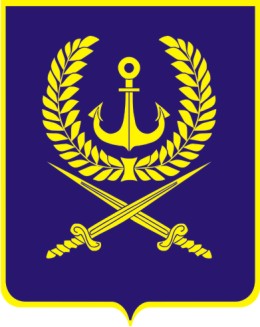 